DP-WL.0220.73.2020.MP$ID_DOKUMENTUWedług rozdzielnikaSzanowni Państwo,Stosownie do postanowień § 35 uchwały nr 190 Rady Ministrów z dnia 29 października    2013 r. Regulamin pracy Rady Ministrów uprzejmie informuję, że na stronie Biuletynu Informacji Publicznej Rządowego Centrum Legislacji w zakładce Rządowy Proces Legislacyjny umieszczony został projekt rozporządzenia Ministra Klimatu w sprawie standardów emisyjnych dla niektórych rodzajów instalacji, źródeł spalania paliw oraz urządzeń spalania lub współspalania odpadów.Uprzejmie proszę o przedstawienie ewentualnych uwag do projektu w terminie 10 dni od dnia otrzymania niniejszego pisma, a brak odpowiedzi w ww. terminie pozwolę sobie potraktować jako brak uwag do projektu. Ewentualne uwagi proszę przekazywać również w formie elektronicznej (edytowalnej) na adres: mpiatek@klimat.gov.pl oraz departament.prawny@klimat.gov.pl.Z poważaniemIreneusz ZyskaSekretarz StanuMinisterstwo Klimatu
/ – podpisany cyfrowo/Rozdzielnik:Polski Komitet Energii Elektrycznej;Izba Gospodarcza Ciepłownictwo Polskie;Izba Energetyki Przemysłowej;Instytut Ochrony Środowiska – Państwowy Instytut Badawczy;Instytut Energetyki;Instytut na Rzecz Ekorozwoju;Instytut Ekologii Terenów Uprzemysłowionych;Polska Izba Ekologii;Stowarzyszenie Zielone Mazowsze;Związek Stowarzyszeń Polska Zielona Sieć;Liga Ochrony Przyrody;Polski Klub Ekologiczny;Centrum Prawa Ekologicznego.Minister KlimatuOtrzymano w dacie utworzenia 06-07-2020Warszawa, dnia  30-06-2020 r. 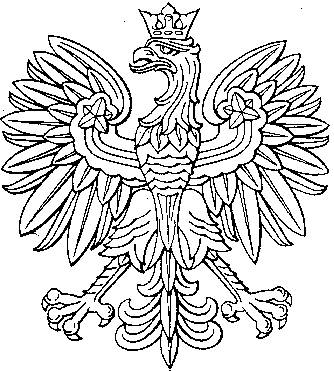 